Hen Gwestiynau Arholiad
Pwyntiau Arhosol(Gaeaf 2006)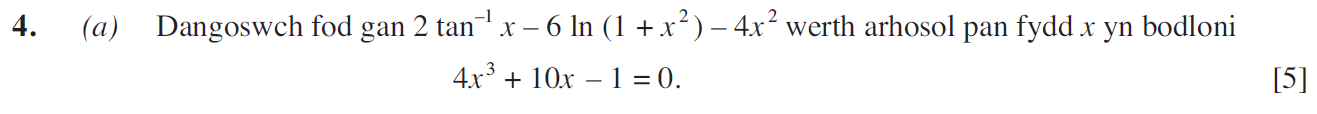 (Gaeaf 2007)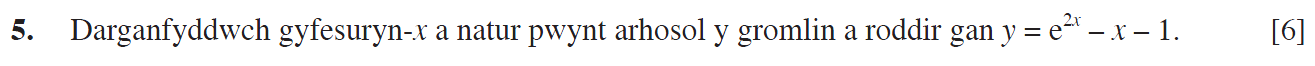 (Haf 2008)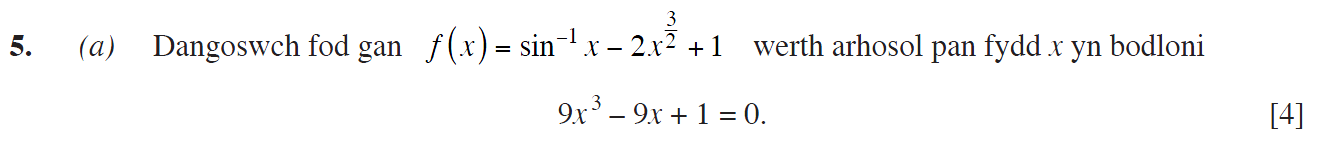 (Haf 2009)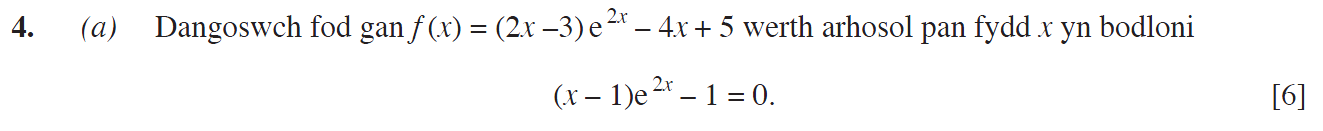 (Haf 2010)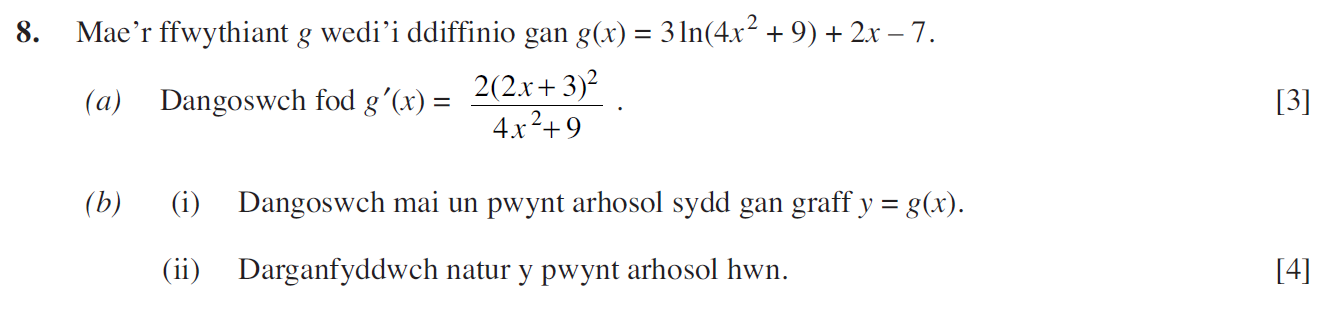 Ysgol y CreuddynYr Adran Fathemateg